«Официальное опубликование»Российская ФедерацияСамарская область, Кинель-Черкасский районсельское поселение ПодгорноеРЕШЕНИЕВ целях приведения Правил землепользования и застройки сельского поселения Подгорное муниципального района Кинель-Черкасский Самарской области с точки зрения полноты предусмотренных ими сведений в соответствие с требованиями Градостроительного Кодекса Российской Федерации, с учетом заключения о результатах публичных слушаний по проекту изменений в Правила землепользования и застройки сельского поселения Подгорное муниципального района Кинель-Черкасский Самарской области от 15.06.2018 года, руководствуясь статьями 31, 32, 33 Градостроительного Кодекса Российской Федерации, статьей 14 Федерального закона от 06.10.2003 № 131-ФЗ «Об общих принципах организации местного самоуправления в Российской Федерации», Уставом сельского поселения Подгорное муниципального района Кинель-Черкасский, Собрание представителей сельского поселения Подгорное муниципального района Кинель-Черкасский Самарской области, РЕШИЛО:1. Внести в Правила землепользования и застройки сельского поселения Подгорное муниципального района Кинель-Черкасский Самарской области, утвержденные решением Собрания представителей сельского поселения Подгорное от 25.12.2013 № 54 (в редакции решений Собрания представителей от 09.11.2015г. № 3-1, от 11.04.2017г. № 2-4, от 02.02.2018г. № 1-1) следующие изменения:1.1. Изменить границы территориальной зоны на карте градостроительного зонирования зону «Ж5» - Зона размещения объектов дошкольного и общего образования по границе землепользования существующего СРЦН «Солнечный» (бывшее здание детского сада «Золотой петушок»), на зону «Ж1» - Зона застройки индивидуальными жилыми домами. Изменить границы  территориальной зоны на карте градостроительного зонирования зону «П2» - Коммунально-складская зона, на зону «Ж1» - Зона застройки индивидуальными жилыми домами, согласно приложению 1.2. Внести изменения в карту градостроительного зонирования сельского поселения Подгорное муниципального района Кинель-Черкасский Самарской области, согласно приложению 1. 3. Опубликовать настоящее решение в газете «Вестник Подгорного» и разместить на официальном сайте Администрации сельского поселения Подгорное в сети «Интернет».4. Настоящее решение вступает в силу со дня официального опубликования.Председатель Собрания представителей сельского поселения Подгорное                                            Т.С.ЯмщиковаПриложение 1к решению Собрания представителей сельского поселения Подгорноеот18.06.2018г. № 9-1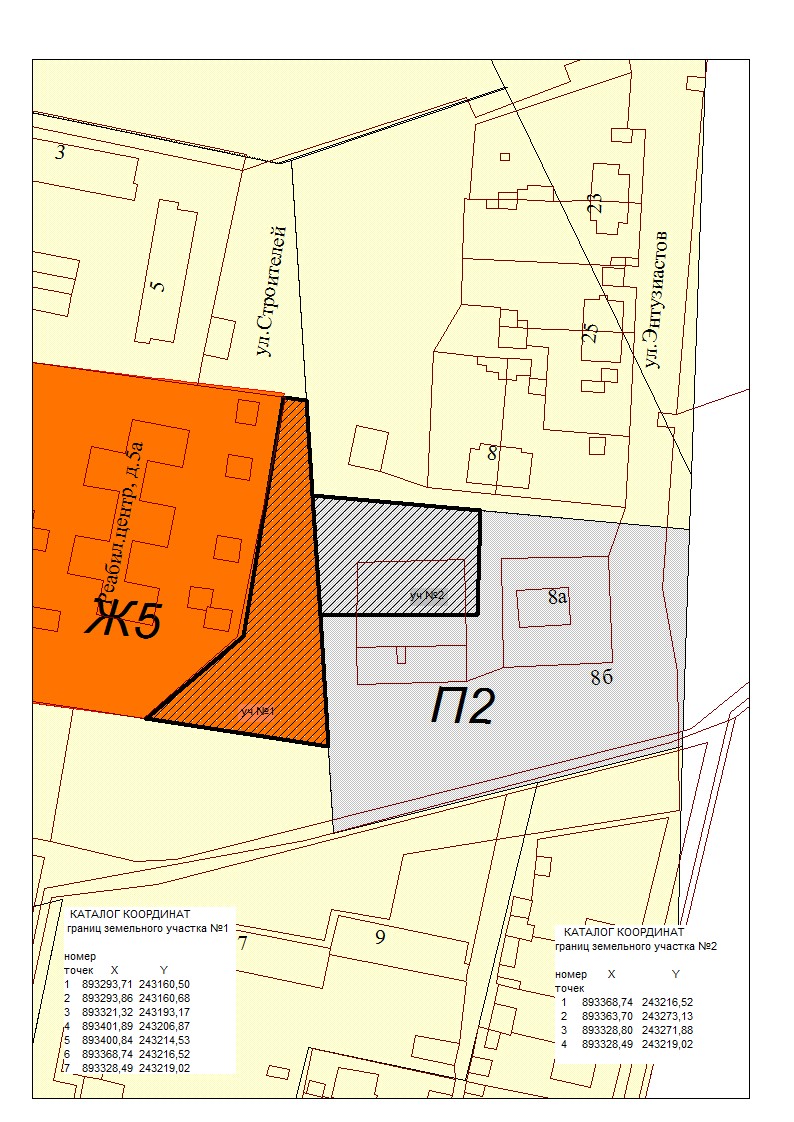 от 18.06.2018 года[О внесении изменений в Правила землепользования и застройки сельского поселения Подгорное муниципального  района Кинель-Черкасский Самарской области] № 9-1ПринятоСобранием представителей сельского поселения Подгорноемуниципального района Кинель-Черкасский Самарской области18.06.2018 годаИздатель: Администрация сельского поселения Подгорное муниципального района Кинель-Черкасский Самарской области.Объявления, статьи принимаются по адресу: Самарская область, Кинель-Черкасский район, п. Подгорный, ул. Физкультурная, д. 3. телефон 8(84660)23800. Газета распространяется бесплатно. Тираж газеты 50 экз.   